Картинки с изображениями белорусского орнамента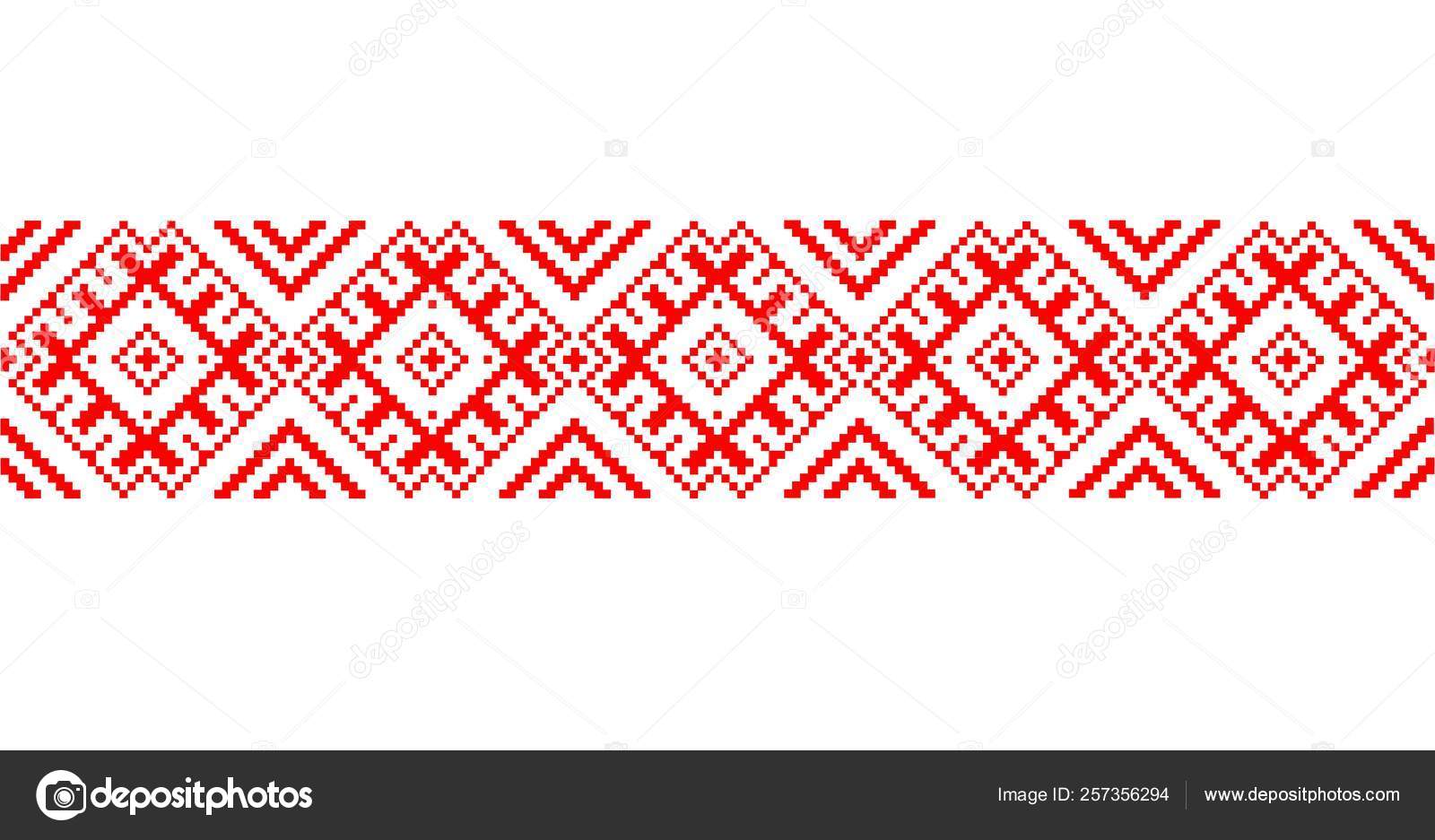 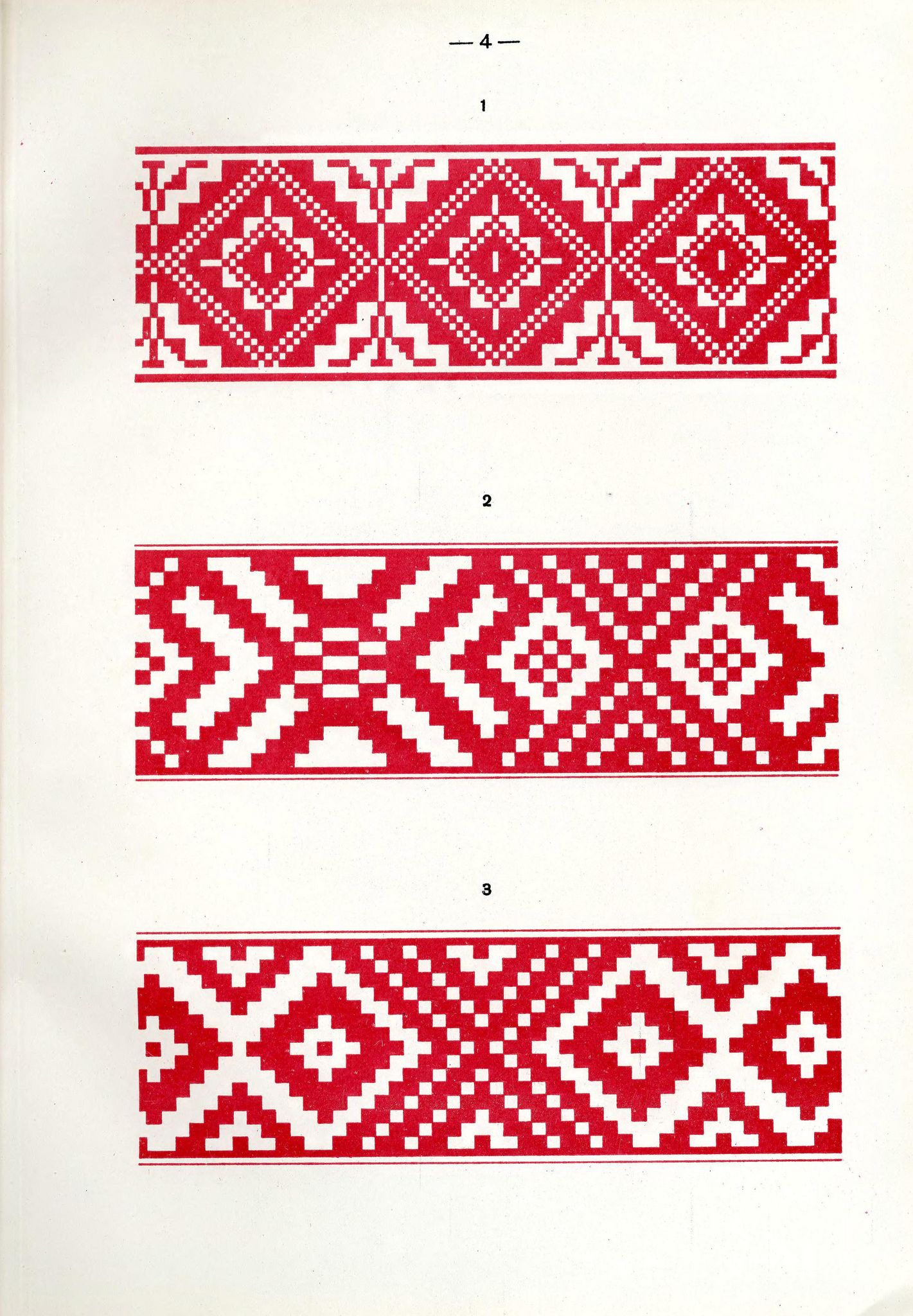 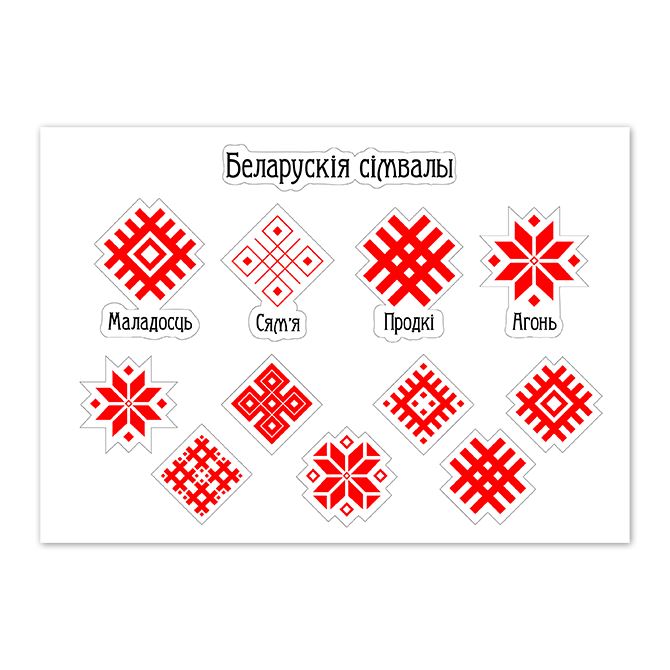 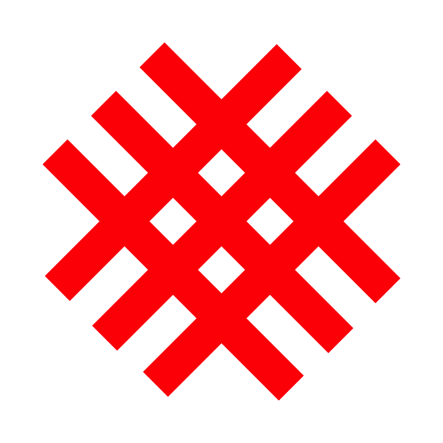 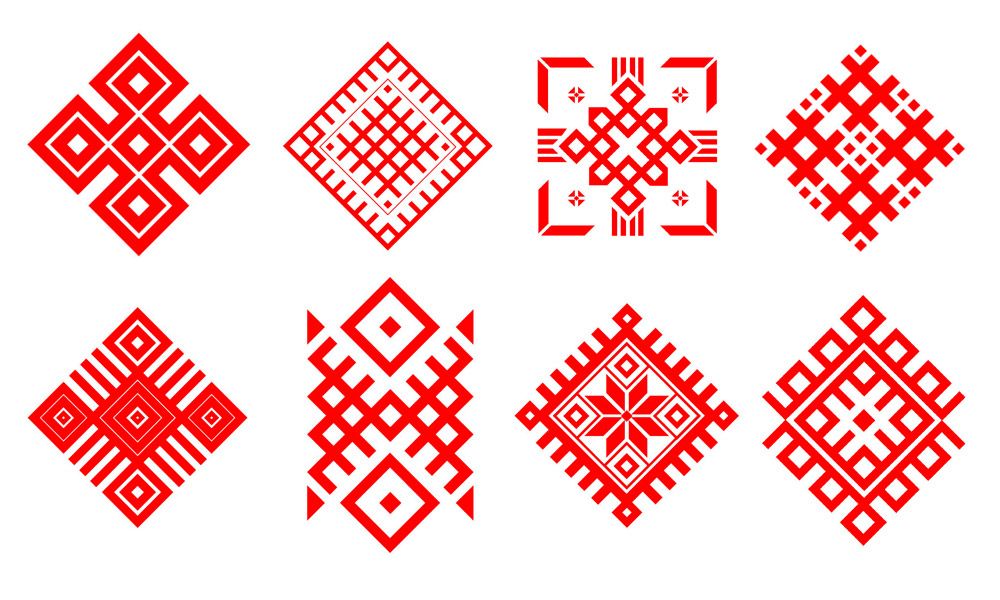 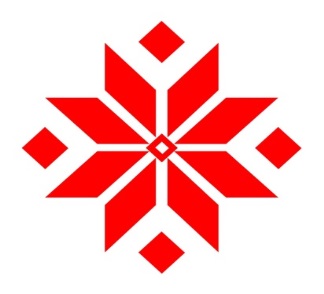 СемьяПредкиЧистотаОгонь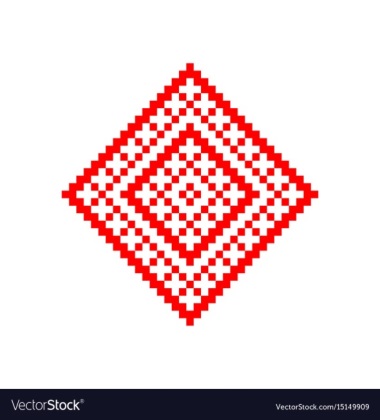 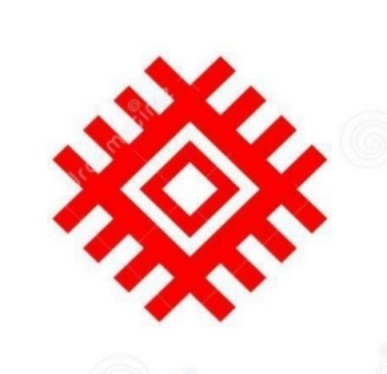 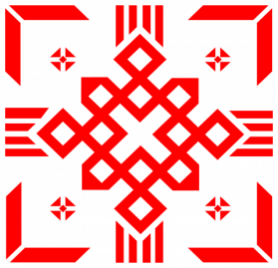 ДушаМолодостьПлодовитостьСолнце